О внесении изменений в постановление администрации г. Канска от 25.08.2015 № 1336В целях приведения муниципальных нормативных актов в соответствие действующему законодательству, на основании постановления Правительства Российской Федерации от 28.01.2006 № 47 «Об утверждении Положения о признании помещения жилым помещением, жилого помещения непригодным для проживания и многоквартирного дома аварийным и подлежащим сносу или реконструкции», руководствуясь ст. ст. 30, 35 Устава города Канска, ПОСТАНОВЛЯЮ:1. Внести в постановление администрации г. Канска от 25.08.2015 № 1336 «Об утверждении Положения о межведомственной комиссии для признания помещения жилым помещением, жилого помещения пригодным (непригодным) для проживания и многоквартирного дома аварийным и подлежащим сносу или реконструкции» следующие изменения:1.1. В приложении к постановлению:1.1.1. В пунктах 7 и 11 слово «промышленной» исключить.1.1.2. Пункт 9 изложить в следующей редакции:«9. Собственник жилого помещения (уполномоченное им лицо), которое не относится к жилищному фонду Российской Федерации либо муниципальному жилищному фонду,  привлекается к работе в комиссии с правом совещательного голоса и подлежит уведомлению о времени и месте заседания комиссии одним из следующих способов:путем направления уведомления заказным письмом;путем вручения уведомления под роспись;путем направления SMS-уведомления при наличии письменного согласия заявителя на уведомление данным способом.».1.1.3. Пункт 10 изложить в следующей редакции:«10. Комиссия проводит оценку и обследование помещения в целях признания его жилым помещением, жилого помещения пригодным (непригодным) для проживания граждан, а также многоквартирного дома в целях признания его аварийным и подлежащим сносу или реконструкции на предмет соответствия указанных помещений и дома требованиям, установленным Положением о признании помещения жилым помещением, жилого помещения непригодным для проживания и многоквартирного дома аварийным и подлежащим сносу или реконструкции, утвержденным Постановлением № 47.».1.1.4. Пункт 13 изложить в следующей редакции:«13. Для рассмотрения вопросов о пригодности (непригодности) помещения для проживания и признания многоквартирного дома аварийным заявитель обязан представить в Комиссию нарочно либо заказным письмом документы согласно перечню в соответствии с пунктом 45 Постановления № 47.В случае непредставления заявителем документов, предусмотренных пунктом 45 Постановления № 47, и невозможности их истребования на основании межведомственных запросов с использованием единой системы межведомственного электронного взаимодействия и подключаемых к ней региональных систем межведомственного электронного взаимодействия комиссия возвращает без рассмотрения заявление и соответствующие документы в течение 15 дней со дня истечения срока, предусмотренного пунктом 15.».2. Ведущему специалисту Отдела культуры администрации города Канска  Н.А. Велищенко опубликовать настоящее постановление в официальном печатном издании «Канский вестник» и разместить  на официальном сайте администрации города Канска в сети Интернет.3.  Контроль за исполнением настоящего постановления возложить на первого заместителя главы города по вопросам жизнеобеспечения П.Н. Иванца.4.   Постановление вступает в силу со дня официального опубликования.Глава города Канска                                                                                       Н.Н. Качан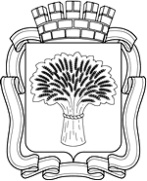 Российская Федерация                                                                             Администрация города Канска
Красноярского краяПОСТАНОВЛЕНИЕРоссийская Федерация                                                                             Администрация города Канска
Красноярского краяПОСТАНОВЛЕНИЕРоссийская Федерация                                                                             Администрация города Канска
Красноярского краяПОСТАНОВЛЕНИЕРоссийская Федерация                                                                             Администрация города Канска
Красноярского краяПОСТАНОВЛЕНИЕ08.06.2018 г.№531